BÀI TẬP ÔN TẬP MÔN HÓA HỌC LỚP 10TUẦN 7:  LƯU HUỲNH ĐIOXIT – LƯU HUỲNH TRIOXITA.KIẾN THỨC CẦN NHỚ(*) Bài tập SO2 tác dụng với dung dịch kiềmSO2  +  dung dịch kiềm → có thể tạo ra 2 loại muối: Muối trung hòa – Muối sunfit (chứa ion SO32- hoặc muối axit – Muối hiđrosunfit (chứa ion HSO3-)Chú ý: Tùy vào tỉ lệ mol giữa bazơ và SO2 mà phản ứng tạo ra các loại muối khác nhau. Đặt T= n(OH-) : n(SO2)B.BÀI TẬP TRẮC NGHIỆMCâu 1: Cho các nhận định (a) chất khí, không màu			(b) mùi trứng thối		(c) nặng hơn không khí(d) tan ít trong nước			(e) không độcSố nhận định đúng với khí sunfurơ làA.1		B.2			C.3			D.4Câu 2: Khí sunfurơ (SO2) còn có tên gọi làA.Lưu huỳnh (IV) oxit			B. Lưu huỳnh đioxitC.Anhiđrit sunfurơ				D. Tất cả đều đúngCâu 3: Phản ứng nào sau đây viết chưa đúng?A.SO2 + NaOH → NaHSO3			B.SO2 + 2NaOH  → Na2SO3 + H2OC.SO3 + H2O → H2SO4				D.SO3 + 2NaOH → Na2SO3 + H2OCâu 4: Cho các chất sau: S, H2S, SO2, SO3. Số chất vừa có tính oxi hóa, vừa có tính khử làA.1			B.2			C.3			D.4Câu 5: Khẳng định nào dưới đây không đúngA.SO3 là chất lỏng không màu, tan vô hạn trong nước và axit sunfuricB.SO3 là một oxit bazơ, tác dụng với bazơ và oxit bazơ tạo ra muối sunfit (SO42- hoặc HSO4-)C.SO3 là sản phẩm trung gian để sản xuất axit sunfuricD.Trong công nghiệp SO3 được điều chế bằng phản ứng: 2SO2 + O2 ↔ 2SO3 trong điều kiện thích hợpCâu 6: SO2 vừa có tính oxi hóa, vừa có tính khử vì trong phân tử SO2A.S có mức oxi hóa trung gian			B.S có mức oxi hóa cao nhấtC.S có mức oxi hóa thấp nhất			D.S còn có 1 đôi electron tự doCâu 7: Dẫn khí SO2 vào dung dịch H2S. Khẳng định nào sau đây là  đúngA.Dung dịch sau phản ứng bị vẩn đục màu vàngB.Dung dịch sau phản ứng bị vẩn đục màu đỏC.Không có hiện tượng gì		D.Dung dịch sau phản ứng bị vẩn đục màu nâuCâu 8: Cho các phản ứng sau(a)SO2 + 2H2O ↔ H2SO3		(b)SO2 + 2NaOH → Na2SO3 + H2O(c) SO2 + Br2 + 2H2O → H2SO4 + 2HBr(d) SO2 + 2H2S → 3S + H2O(e) 2SO2 + O2 ↔ 2SO3 (xúc tác V2O5, đun nóng)SO2 đóng vai trò là chất khử trong các phản ứngA.c,e			B.b,d,c,e		C.a,b,d,e		D.a,c,dCâu 9: Cho các phản ứng như ở câu 8. SO2 đóng vai trò là chất oxi hóa trong các phản ứngA.a,b,c			B.b,d			C.a,b,d			D.dCâu 10: Phản ứng dùng để điều chế SO2 trong công nghiệp với điều kiện cần thiết có đủ làA.S + O2 → SO2					B.4FeS2 + 11O2 → 2Fe2O3 + 8SO2C.Na2SO3 + H2SO4 → Na2SO4 + SO2 + H2O	D.A, B đều đúngCâu 11: SO2 là một trong những khí gây ô nhiễm môi trường doA.SO2 là chất có mùi hắc, nặng hơn không khíB.SO2 là khí độc, tan trong nước mưa tạo thành axit gây ra sự ăn mòn kim loạiC.SO2 vừa có tính oxi hóa vừa có tính khửD.SO2 là một oxit axitCâu 12: Hãy cho biết ứng dụng nào sau đây không phải là của SO2A.Chống nấm mốc cho lượng thực			B.Sản xuất nước uống có gasC.Tẩy trắng giấy						D.Sản xuất H2SO4Câu 13: Khẳng định nào sau đây không đúngA.Khí sunfurơ tác dụng với nước tạo thành axit sunfurơB.Axit sunfurơ mạnh hơn axit sunfuhiđric và axit cacbonicC.Axit sunfurơ là một axit bền, hai nấcD.SO2 là một oxit axitCâu 14: Cho sơ đồ phản ứng sau: (1) MnO2 + HCl → khí X; (2) FeS + HCl → khí Y; (3) Na2SO3 + HCl → khí ZHãy cho biết khí nào tác dụng được với dung dịch NaOHA.khí X, khí Y		B.khí X, khí Z		C.khí Y, khí Z		D.khí X,Y,ZCâu 15: Sục khí SO2 vào các dung dịch sau:  KMnO4, H2SO4, BaCl2, Br2, Na2CO3. Số trường hợp có phản ứng xảy ra làA.2		B.3			C.4			D.5Câu 16: Chỉ dùng một thuốc thử nào sau đây để phân biệt các lọ đựng riêng biệt SO2 và CO2A.cánh hoa hồng		B.nước brom	C.dung dịch Ca(OH)2	D.Cả A,B đều đúngCâu 17: Chất X tan trong nước tạo ra một dung dịch làm chuyển màu quỳ tím thành đỏ và có thể được dùng làm chất tẩy màu. Khí X làA.O2			B.O3			C.SO2			D.H2SCâu 18: Khí nào dưới đây có khả năng làm mất màu nước bromA.SO2			B.H2S			C.O2			D.A và B đều đúngCâu 19: Cho phản ứng sau: SO2 + Br2 + 2H2O→ 2HBr + H2SO4. Khẳng định nào sau đây là đúng?A.SO2 là chất oxi hóa và S+4 → S+6 + 2e				B. SO2 có thể làm mất màu dung dịch bromC.Có thể dung phản ứng này để phân biệt SO2 và H2S		D. Br2 là chất khử và Br0 + e → Br-1Câu 20: Cần bao nhiêu mol FeS2 tác dụng với oxi để thu được 64 gam khí SO2?A.0,4			B.1,2			C.0,5			D.0,8Câu 21: Sục 3,36 lít SO2 (đktc) vào dung dịch NaOH dư thu được m gam muối natri sunfit. Tính m?A.12,6			B. 18,9			C.25,2			D.6,3Câu 22: V lít khí SO2 (đktc) làm mất màu vừa đủ 200 ml dung dịch Br2 1M. Tính V?A.2,24			B.3,36			C.4,48			D.5,60Câu 23: Có 3 ống  nghiệm đựng các khí SO2, O2, CO2. Dùng phương pháp thực nghiệm nào sau đây để nhận biết các chất trên:A. Cho từng khí lội qua dung dịch Ca(OH)2 dư, dùng đầu que đóm còn tàn đỏB. Cho từng khí lội qua dung dịch H2S , dùng tàn đóm đỏC. Cho hoa hồng vào các khí , dùng tàn đóm đỏ	D. B và C đúngCâu 24: Cho pthh:    SO2 + KMnO4 +H2OK2SO4 + MnSO4 +H2SO4Sau khi cân bằng hệ số của chất oxi hoá và chất khử là: A. 5 và 2 	   B. 2 và 5 	C. 2 và 2 		D. 5 và 5Câu 25: Sơ đồ sau mô tả cách điều chế khí SO2 trong phòng thí nghiệm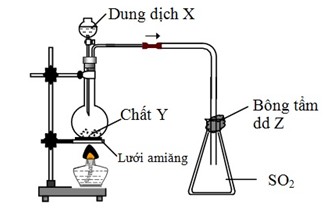 Các chất X,Y,Z lần lượt làA. HCl, CaSO3, NH3.	B. H2SO4, Na2CO3, KOH.C. H2SO4, Na2SO3, NaOH.	D. Na2SO3, NaOH, HClC. BÀI TẬP TỰ LUẬNCâu 1: Hoàn thành các phản ứng hóa học để thực hiện dãy chuyển hóa sau (ghi rõ điều kiện phản ứng, nếu có):  Na2SO3   SO2   SO3   H2SO4   CuSO4   CuS  Câu 2: Cho 4,48 lít SO2 (đktc) vào bình chứa 100 ml dung dịch KOH 2,5M. Tính khối lượng muối tạo thành sau phản ứng?Tính nồng độ mol các chất tan trong dung dịch thu được?Câu 3: Hấp thụ hoàn toàn 3,36 lít khí SO2 (đktc) bằng 120 ml dung dịch Ba(OH)2 1M. Sau phản ứng thu được m gam kết tủa. Tính giá trị của m?Câu 4: Cho m gam SO3 tác dụng với nước dư thu được dung dịch X. Cho dung dịch X tác dụng với dung dịch BaCl2 dư thu được 34,95 gam kết tủa. Tính giá trị của m?Câu 5 : Đốt hỗn hợp X gồm 0,05 mol FeS2 và a mol CuS trong khí O2 dư, toàn bộ lượng khí SO2 thu được hấp thụ hết trong 200 ml dung dịch NaOH 1M thu được dung dịch chứa 17,52 gam hỗn hợp muối. Tính giá trị của a?-----------------Hết-----------------CTPT và tên gọi- Khí sunfurơ- Lưuhuỳnh đioxit- Lưu huỳnh (IV) oxit- Anhiđrit sunfurơSO3- Lưuhuỳnh trioxit- Lưu huỳnh (VI) oxit- Anhiđrit sunfuricTính chất vật lí-Chất khí, không màu-Mùi hắc-Nặng hơn không khí-Tan nhiều trong nước-Độc, gây viêm đường hô hấp-Chất lỏng, không màu-Tan vô hạn trong nước và trong axit sunfuricTính chất hóa họcTính chất của một oxit axit-Tan trong nước tạo axit tương ứngSO2 + H2O ↔ H2SO3                      (axit sunfurơ)-Tác dụng với oxit bazơSO2 + CaO → CaSO3                    (canxi sunfit)-Tác dụng với dung dịch kiềmSO2 + NaOH → NaHSO3(Natrihiđrosunfit – Muối axit)SO2 + 2NaOH → Na2SO3 + H2O(Natrisunfit – Muối trung hòa)Lưu ý: Trong các phản ứng trên S trong SO2 không thay đổi số oxi hóa.Tính chất của một oxit axit-Tan trong nước tạo axit tương ứngSO3 + H2O → H2SO4                 (axit sunfuric)-Tác dụng với oxit bazơSO3 + CaO → CaSO4                    (canxi sunfat)-Tác dụng với dung dịch kiềmSO3 + NaOH → NaHSO4(Natrihiđrosunfat – Muối axit)SO3 + 2NaOH → Na2SO4 + H2O(Natrisunfat – Muối trung hòa)Lưu ý: Trong các phản ứng trên S trong SO3 không thay đổi số oxi hóa.Tính chất hóa họcTính chất hóa họcTính oxi hóa và tính khử-Tính oxi hóa: S+4 + 4e → S0SO2 + 2H2S → 2S↓ + 2H2OHiện tượng: Xuất hiện kết tủa vàng.-Tính khử: S+4 → S+6 + 2eSO2 + Br2 + 2H2O → H2SO4 + 2HBrHiện tượng: Nước brom bị nhạt màu hoặc mất màu.5SO2 + 2KMnO4 +2H2OK2SO4 + 2MnSO4 +2H2SO4Hiện tượng: Dunng dịch thuốc tím bị nhạt màu hoặc mất màu.Chỉ có tính oxi hóaĐiều chế-Trong phòng thí nghiệmNa2SO3 + H2SO4 → Na2SO4 + SO2 + H2O-Trong công nghiệp-Trong công nghiệpỨng dụng-Sản xuất H2SO4 trong công nghiệp-Chất tẩy trắng giấy và bột giấy-Chống nấm mốc lương thực, thực phẩm-Ít có ứng dụng thực tế-Là sản phẩm trung gian sản xuất H2SO4.